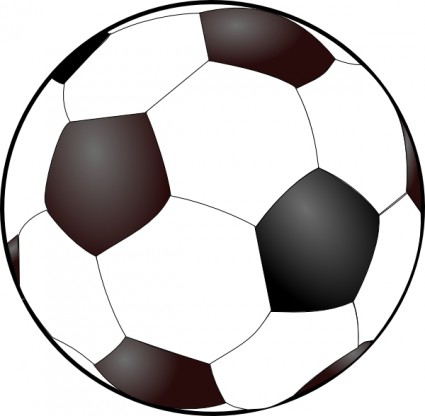 Tots Soccer for Montessori Children’s HousePre-K Players (4-5 years old)Dates:	Thursdays - April 21 – May 26, 2016 at MCHTime:		1:00 p.m. – 1:45 p.m.R.S.V.P:	April 18, 2016These classes are designed for Beginners to Advanced B.A.S.A. Tot’s players.  This class will focus on the development of basic motor skills with the introduction of small sided games (1 v 1, 2 v 2, 3 v 3).Child’s Name: ________________________________________________________________________Date of Birth: ________________________________________________________________________Address: ______________________________________________________________________________City: ____________________________  State: _______________________  Zip: _________________Parent/Guardian Name: ____________________________________________________________E-mail Address: _____________________________________________________________________Emergency Contact: _________________________________________________________________Emergency Phone: __________________________________________________________________Class Fee:		$80.00 – Please make checks payable to B.A.S.A.Additional Items – Please check those you needSoccer Ball: $17.50  _________________ Tee Shirt: $10.00   S   M   L _________________Total Amount of Check: $___________________________________________________________